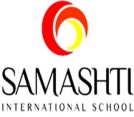 FEE STRUCTURE OF SCHOOLFEE STRUCTURE OF SCHOOLFEE STRUCTURE OF SCHOOLFEE STRUCTURE OF SCHOOLFEE STRUCTURE OF SCHOOLCLASS ADMISSION FEE (in Rupees)TUITION FEE     (in Rupees)YEARLY DEVELOPMENT CHARGES    (in Rupees) ANNUAL/MONTHLY OTHER CHARGES FOR OTHER FACILITIES (in Rupees)  PRIMARY01,08,168/-00MIDDLE01,19,914/-00SECONDARY01,19,901/-00SENIOR SECONDARY01,58,579/-00